РЕШЕНИЕО внесении изменений и дополнений в решение Совета народных депутатов муниципального образования «Красногвардейский район» от 25.12.2018 г. № 64 «О бюджете муниципального образования «Красногвардейский район» на 2019 год и на плановый период 2020 и 2021 годов»	 Рассмотрев обращение администрации муниципального образования «Красногвардейский район», в соответствии со статьями 24, 41 Устава муниципального образования «Красногвардейский район», Положением о бюджетном процессе в муниципальном образовании «Красногвардейский район», Совет народных депутатов муниципального образования «Красногвардейский район»РЕШИЛ:1. Внести в решение Совета народных депутатов муниципального образования «Красногвардейский район» от 25.12.2018 г. № 64 «О бюджете муниципального образования «Красногвардейский район» на 2019 год и на плановый период 2020 и 2021 годов» (в ред. решений от 01.03.2019 г. № 73, от 29.04.2019 г. № 77, от 21.06.2019 г. № 83, от 22.07.2019 г. № 88, от 23.08.2019 г. № 89, от 11.10.2019 г. № 96, от 29.11.2019 г. № 103) следующие изменения и дополнения:1.1) часть 1 статьи 1 изложить в следующей редакции:«1. Утвердить основные характеристики бюджета муниципального образования «Красногвардейский район» на 2019 год:1) общий объем доходов бюджета муниципального образования «Красногвардейский район» в сумме 719603,5 тыс.руб., в том числе безвозмездные поступления  из республиканского бюджета в сумме 605919,4 тыс.руб.;2) общий объем расходов бюджета муниципального образования «Красногвардейский район» в сумме 741422,6 тыс. руб.;3) дефицит бюджета муниципального образования «Красногвардейский район» в сумме 21819,1 тыс.руб. или 8,8 % к объему доходов бюджета муниципального образования «Красногвардейский район» без учета утвержденного объема безвозмездных поступлений из республиканского бюджета и с учетом снижения остатков средств бюджета на 01.01.2019 г. в сумме 16175,5 тыс. руб.»;1.2) часть 2 статьи 1 изложить в следующей редакции:«2. Утвердить основные характеристики бюджета муниципального образования «Красногвардейский район» на 2020 год и на 2021 год:1)	прогнозируемый общий объем доходов бюджета муниципального образования «Красногвардейский район» на 2020 год в сумме 641947,7 тыс.руб., в том числе безвозмездные поступления из республиканского бюджета в сумме 537565,8 тыс.руб., и на 2021 год в сумме 653474,5 тыс.руб., в том числе безвозмездные поступления из республиканского бюджета в сумме 544920,1 тыс.руб.;2) общий объем расходов бюджета муниципального образования «Красногвардейский район» на 2020 год в сумме 647166,8 тыс.руб., в том числе условно утвержденные расходы в сумме 6270,2 тыс.руб., и на 2021 год в сумме 658902,2 тыс.руб., в том числе условно утвержденные расходы в сумме 13116,7 тыс.руб.;3)	 дефицит бюджета муниципального образования «Красногвардейский район» на 2020 год в сумме 5219,1 тыс.руб. и на  2021 год в сумме 5427,7 тыс.руб. или 5% к объему доходов бюджета муниципального образования «Красногвардейский район» без учета утвержденного объема безвозмездных поступлений из республиканского бюджета.»;1.3) в пункте 1 части 4 статьи 5 цифры «410,0» заменить цифрами «2,6»;1.4) в статье 7:а) в части 5 слова «объем субсидий бюджетам сельских поселений» заменить словами «объем иных межбюджетных трансфертов бюджетам сельских поселений»;б) в части 6 цифры «2600,0» заменить цифрами «6241,3»;1.5) в части 1 статьи 8 цифры «200,0» заменить цифрами «286,0»;1.6) части 1-4 статьи 12 изложить в следующей редакции:«1. Установить предельный объем муниципального внутреннего долга  муниципального образования «Красногвардейский район» на 2019 год в сумме 32170,7 тыс. руб., на  2020 год в сумме  11619,1тыс.руб., на 2021 год в сумме 5427,7 тыс. руб. 2. Установить верхний предел муниципального внутреннего долга муниципального образования «Красногвардейский район» на 01 января 2020 года в сумме  32071,3 тыс. руб., в том числе верхний предел долга по муниципальным гарантиям муниципального образования «Красногвардейский район» -  0,0 тыс.руб.3. Установить верхний предел муниципального внутреннего долга муниципального образования «Красногвардейский район» на 01 января 2021 года в сумме  11619,1 тыс. руб., в том числе верхний предел долга по муниципальным гарантиям муниципального образования «Красногвардейский район» -  0,0 тыс.руб.4. Установить верхний предел муниципального внутреннего долга муниципального образования «Красногвардейский район» на 01 января 2022 года в сумме 5427,7 тыс.руб., в том числе верхний предел долга по муниципальным гарантиям муниципального образования «Красногвардейский район» -  0,0 тыс. руб.»;1.7) приложения № 1, 2, 4, 5, 6, 8, 9, 10, 11, 12, 13, 14, 15, 16, 17, 18, 20, 28, 29 изложить в новой редакции в соответствии с приложениями № 1, 2, 3, 4, 5, 6, 7, 8, 9, 10 , 11, 12, 13, 14, 15, 16, 17, 18, 19 к настоящему решению.2. Опубликовать настоящее решение в газете «Дружба», разместить в официальном сетевом издании «Газета Красногвардейского района «Дружба» (http://kr-drugba.ru, ЭЛ № ФС77-74720 от 29.12.2018 г.), а также на официальном сайте муниципального образования «Красногвардейский район» в сети «Интернет» (www.amokr.ru).3. Настоящее решение вступает в силу со дня его опубликования.СОВЕТ НАРОДНЫХ ДЕПУТАТОВМУНИЦИПАЛЬНОГО ОБРАЗОВАНИЯ «КРАСНОГВАРДЕЙСКИЙ РАЙОН»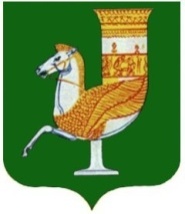 МУНИЦИПАЛЬНЭ ГЪЭПСЫКIЭ ЗИIЭУ «КРАСНОГВАРДЕЙСКЭ РАЙОНЫМ»ИНАРОДНЭ ДЕПУТАТХЭМ Я СОВЕТПринято 30-й сессией Совета народных депутатов муниципального образования «Красногвардейский район» четвертого созыва26 декабря 2019 года № 233Председатель Совета народных депутатовмуниципального образования «Красногвардейский район»______________ А.В. ВыставкинаГлавамуниципального образования «Красногвардейский район»_____________ А.Т. Османовс. Красногвардейское от 26.12.2019 г. № 107